Australian Adelaide International College               CRICOS Provider Number: 03126F   RTO Number: 40328 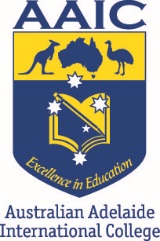 INTERNATIONAL Student Application Form		Instructions 			The application form must be completed in English. Information should be typed in, or if written, block capitals should be used. Please ensure that all fields are filled in on the form. You must initial at the bottom of each page. Missing or incorrect information may cause avoidable delays in the application process. Return your completed application form, supported documentation and application fee to Australian Adelaide International College (AAIC) or to one of the AAIC’s authorized agents http://aaic.edu.au/agents. Please provide your family name(s) and given name(s) as shown on your passport as it will appear on your offer letter and Confirmation of Enrolment and must match with your passport. A permanent address outside of Australia must be given. This is required as part of the proof that you satisfy the requirements of being an International student. This cannot be a PO Box address. Your application will only be assessed if it is accompanied by certified copies of all documentation provided by you. Part A: Student ApplicationPERSONAL DETAILS	CONTACT DETAILS ENGLISH LANGUAGE REQUIREMENTSOVERSEAS EDUCATIONAL BACKGROUNDWork History (IF Applicable)COURSE PREFERENCEPurpose of studySUPPORT SERVICESOverseas STUDENT HEALTH Cover (OSHC)UNIQUE STUDENT IDENTIFIER (USI)TABLE OF REFUNDPart B: Study Plan & BackgroundStudy PlanAPPLICANT AND FAMILY BACKGROUNDTable 1: Travel, tuition and living expensesYou need to have enough money that is genuinely available to you, to pay for your course fees, and travel and living costs for you and your accompanying family members while you are in Australia. The table below outlines minimum amount required for a student and are presented as a guide only. They do not necessarily represent your entire cost of living in Australia.Part C: Financial DeclarationStudent Declaration:AGENT INFORMATIONPart D: Application ProcedurePart E: AAIC DeclarationAAIC reserves the right in its absolute discretion to reject any application for enrolment, and it shall be under no obligation whatsoever to give reasons for its decision. Enrolments at AAIC must be completed prior to the commencement date of the program/ course and a non-refundable fee must be paid to secure your enrolment. AAIC does not accept students who have not enrolled prior to the commencement of programs or courses. Generally AAIC uses and/ or discloses personal information about you for the purpose for which it was collected. However there may be instances which may arise where your personal information is needed for example: in the case of an emergency, purpose of processing an application, or if requested by an Australian Government Agency.  In accordance with RTO Standards 2015 and ESOS standards we seek out best practices and continually strive to improve our systems and processes.  “This agreement, and the availability of complaints and appeals processes, does not remove the right of the student to take action under Australia’s consumer protection laws”.Read & understand the Following: (It is advised that you must make yourself familiar with the following before submitting the application form). You can contact the college for further information.AAIC Student HandbookAAIC Policies and Procedures AAIC Websitewww.aaic.edu.auESOS Legislative Framework www.internationaleducation.gov.auDepartment of immigration and Border Protection (DIBP) requirements for overseas students and on Genuine Temporary Entrant. www.border.gov.auDate:Family Name: Given Name:Middle Name:Date of Birth:Age in years:Gender:  Male    Female  IndeterminateCountry of Birth :Citizenship :Passport Number:Passport Issue Country:      Passport Expiry Date:      Address in Home Country:Phone NumberEmail addressEmail addressPrefered Contact Method ( Please tick one) (While you have indicated your prefrence for contact method, AAIC may use other or multiple methods to contact you as required.)Prefered Contact Method ( Please tick one) (While you have indicated your prefrence for contact method, AAIC may use other or multiple methods to contact you as required.) Email        Phone        Mail Email        Phone        Mail Email        Phone        Mail Email        Phone        MailFathers Full Name:Father Contact number:Father Contact number:Mothers Full Name:Mother Contact Number:Mother Contact Number:Email of Parents:Name of Emergency Contact Person in Australia  (If Applicable)RelationshipRelationshipAddressPhone number  Phone number  Language spoken at Home?Language spoken at Home?What is your Level of English? (Tick ONE box only)What is your Level of English? (Tick ONE box only) Minimal     Below Average  Average     Above Average Minimal     Below Average  Average     Above Average Minimal     Below Average  Average     Above Average Minimal     Below Average  Average     Above AverageHave you appeared for the English Proficiency test in last two years? (If yes please give details below)Have you appeared for the English Proficiency test in last two years? (If yes please give details below)Have you appeared for the English Proficiency test in last two years? (If yes please give details below)Have you appeared for the English Proficiency test in last two years? (If yes please give details below)Have you appeared for the English Proficiency test in last two years? (If yes please give details below)Have you appeared for the English Proficiency test in last two years? (If yes please give details below)Have you appeared for the English Proficiency test in last two years? (If yes please give details below)  Yes            No   Yes            No   Yes            No   Yes            No English Proficiency Test Taken(Tick ONE box only)English Proficiency Test Taken(Tick ONE box only)English Proficiency Test Taken(Tick ONE box only)  TOEFL       IELTS           PTE         OTHER                   TOEFL       IELTS           PTE         OTHER                   TOEFL       IELTS           PTE         OTHER                   TOEFL       IELTS           PTE         OTHER                 Date Of Test Taken Date Of Test Taken Overall ScoreReading ScoreWriting ScoreListening  ScoreSpeaking ScoreName of Secondary School StudiesYear LevelYear Completed/ Expected completionCountry of StudiesOther Qualifications ( please outline any other studies that you have attempted or completed in the table below )Other Qualifications ( please outline any other studies that you have attempted or completed in the table below )Other Qualifications ( please outline any other studies that you have attempted or completed in the table below )Other Qualifications ( please outline any other studies that you have attempted or completed in the table below )Name of InstitutionName of Course or QualificationsYear Completed/ Expected completionCountry of StudiesName of OrganisationDesignationFromToCourse CodeCourse NamePlease TickPlease mention the intake you wish to join10364NATCertificate III in Spoken and Written English (31 Weeks)BSB40515Certificate IV in Business Administration  (52 Weeks)            BSB50415Diploma of Business Administration (52 Weeks)                     BSB50215Diploma of Business (52 Weeks)BSB60215Advanced Diploma of Business (52 Weeks)BSB51915Diploma of Leadership & Management (78 Weeks)BSB61015Advanced Diploma of Leadership & Management            (78 Weeks)FNS40615Certificate IV in Accounting (78 Weeks)FNS50215Diploma of Accounting (78 Weeks)Which best describes your main reason for undertaking this course? (Tick ONE box only)  To get a job  To get into another course of study  For personal interest  For self-development  To start my own business  To try for a different career To get a better job or promotion  It was a requirement of my job I wanted extra skills for my job Other reasons   To try for a different career To get a better job or promotion  It was a requirement of my job I wanted extra skills for my job Other reasons Do you intend to apply for Course Credit / RPL? If yes, please contact Student Admin Manager for RPL application form & more detailsDo you intend to apply for Course Credit / RPL? If yes, please contact Student Admin Manager for RPL application form & more detailsDo you intend to apply for Course Credit / RPL? If yes, please contact Student Admin Manager for RPL application form & more details Yes     NoDo you consider yourself to have a disability, impairment or long-term condition which may affect your studies?Do you consider yourself to have a disability, impairment or long-term condition which may affect your studies?Do you consider yourself to have a disability, impairment or long-term condition which may affect your studies?  Yes   No  Yes   No  Yes   NoIf YES, please indicate the area of disability, impairment or long-term condition. You may indicate more than one areaIf YES, please indicate the area of disability, impairment or long-term condition. You may indicate more than one areaIf YES, please indicate the area of disability, impairment or long-term condition. You may indicate more than one areaIf YES, please indicate the area of disability, impairment or long-term condition. You may indicate more than one areaIf YES, please indicate the area of disability, impairment or long-term condition. You may indicate more than one areaIf YES, please indicate the area of disability, impairment or long-term condition. You may indicate more than one area  Hearing  Physical  Mental  Acquired brain impairment  Intellectual  Learning  Intellectual  Learning  Vision  Medical Condition  Other  Vision  Medical Condition  OtherIs there anything we can do to assist you to achieve your learning?Is there anything we can do to assist you to achieve your learning?Is there anything we can do to assist you to achieve your learning?Is there anything we can do to assist you to achieve your learning?Is there anything we can do to assist you to achieve your learning?Is there anything we can do to assist you to achieve your learning?Will you require an airport pick up  (please refer to student handbook for related costs)Will you require an airport pick up  (please refer to student handbook for related costs)Will you require an airport pick up  (please refer to student handbook for related costs)Will you require an airport pick up  (please refer to student handbook for related costs)Will you require an airport pick up  (please refer to student handbook for related costs)  Yes   NoWill you Require accommodation assistanceWill you Require accommodation assistanceWill you Require accommodation assistanceWill you Require accommodation assistanceWill you Require accommodation assistance  Yes   NoAre you accompanied by any school age children? If yes please note that you must maintain adequate schooling arrangements for your school-age dependents that joined you in Australia on a student dependent visa for more than 3 months. For further details  at http://www.internationalstudents.sa.edu.au/children-of-full-fee-paying-international-tertiaryAre you accompanied by any school age children? If yes please note that you must maintain adequate schooling arrangements for your school-age dependents that joined you in Australia on a student dependent visa for more than 3 months. For further details  at http://www.internationalstudents.sa.edu.au/children-of-full-fee-paying-international-tertiaryAre you accompanied by any school age children? If yes please note that you must maintain adequate schooling arrangements for your school-age dependents that joined you in Australia on a student dependent visa for more than 3 months. For further details  at http://www.internationalstudents.sa.edu.au/children-of-full-fee-paying-international-tertiaryAre you accompanied by any school age children? If yes please note that you must maintain adequate schooling arrangements for your school-age dependents that joined you in Australia on a student dependent visa for more than 3 months. For further details  at http://www.internationalstudents.sa.edu.au/children-of-full-fee-paying-international-tertiaryAre you accompanied by any school age children? If yes please note that you must maintain adequate schooling arrangements for your school-age dependents that joined you in Australia on a student dependent visa for more than 3 months. For further details  at http://www.internationalstudents.sa.edu.au/children-of-full-fee-paying-international-tertiary  Yes   NoDo you want us to organize Overseas Student Health Cover for you?Do you want us to organize Overseas Student Health Cover for you?Do you want us to organize Overseas Student Health Cover for you?Do you want us to organize Overseas Student Health Cover for you?  Yes   NoIf yes please indicate type of cover required:  Single    FamilyDuration of cover: (Please note the students must have their OSHC cover up to the entire visa duration) more information can be found in AAIC Student HandbookDuration of cover: (Please note the students must have their OSHC cover up to the entire visa duration) more information can be found in AAIC Student HandbookIf you wish to explore option and organize your OHSC here are few optionsIf you wish to explore option and organize your OHSC here are few optionsIf you wish to explore option and organize your OHSC here are few optionsIf you wish to explore option and organize your OHSC here are few optionsIf you wish to explore option and organize your OHSC here are few optionshttp://www.ahm.com.au/http://www.bupa.com.au/https://oshcaustralia.com.au/http://www.ahm.com.au/http://www.bupa.com.au/https://oshcaustralia.com.au/http://www.ahm.com.au/http://www.bupa.com.au/https://oshcaustralia.com.au/http://www.medibank.com.au/https://www.oshcallianzassistance.com.au/http://www.medibank.com.au/https://www.oshcallianzassistance.com.au/A student is required to have a Unique Student Identifier (USI) to obtain their certificate or qualification from their registered training organisation, when studying nationally recognised training in Australia. This includes studying at TAFE or with a private training organisation, completing an apprenticeship or skill set, certificate or diploma course. A USI gives you access to your online USI account which will help keep all your training records together. For more information visit www.usi.gov.au or ask the Student Support Officer. The USI must be provided to AAIC before you can receive a statement of attainment or qualification. Alternatively AAIC can apply on your behalf.  Please select one of the option given below:A student is required to have a Unique Student Identifier (USI) to obtain their certificate or qualification from their registered training organisation, when studying nationally recognised training in Australia. This includes studying at TAFE or with a private training organisation, completing an apprenticeship or skill set, certificate or diploma course. A USI gives you access to your online USI account which will help keep all your training records together. For more information visit www.usi.gov.au or ask the Student Support Officer. The USI must be provided to AAIC before you can receive a statement of attainment or qualification. Alternatively AAIC can apply on your behalf.  Please select one of the option given below:A student is required to have a Unique Student Identifier (USI) to obtain their certificate or qualification from their registered training organisation, when studying nationally recognised training in Australia. This includes studying at TAFE or with a private training organisation, completing an apprenticeship or skill set, certificate or diploma course. A USI gives you access to your online USI account which will help keep all your training records together. For more information visit www.usi.gov.au or ask the Student Support Officer. The USI must be provided to AAIC before you can receive a statement of attainment or qualification. Alternatively AAIC can apply on your behalf.  Please select one of the option given below:A student is required to have a Unique Student Identifier (USI) to obtain their certificate or qualification from their registered training organisation, when studying nationally recognised training in Australia. This includes studying at TAFE or with a private training organisation, completing an apprenticeship or skill set, certificate or diploma course. A USI gives you access to your online USI account which will help keep all your training records together. For more information visit www.usi.gov.au or ask the Student Support Officer. The USI must be provided to AAIC before you can receive a statement of attainment or qualification. Alternatively AAIC can apply on your behalf.  Please select one of the option given below:Do you already have an USI?☐  Yes ☐  NoIf yes please provide the USIIf you don’t have an USI will you create your own USI?  Yes (Please provide it to AAIC once created)  No If you cannot create an USI, do you give permission to AAIC for creating a USI for you?  Yes ( Please Sign below) ____________________  No            Protection of student privacy for USIProtection of student privacy for USIProtection of student privacy for USIProtection of student privacy for USIProtecting the privacy and security of information is a priority in the design of the Unique Student Identifier (USI) initiative. Both the legislative framework and the design of the national ICT system include safeguards in relation to the storage, access and use of student information. For more information please go to the USI website: http://www.usi.gov.au/Students/Pages/student-privacy.aspxProtecting the privacy and security of information is a priority in the design of the Unique Student Identifier (USI) initiative. Both the legislative framework and the design of the national ICT system include safeguards in relation to the storage, access and use of student information. For more information please go to the USI website: http://www.usi.gov.au/Students/Pages/student-privacy.aspxProtecting the privacy and security of information is a priority in the design of the Unique Student Identifier (USI) initiative. Both the legislative framework and the design of the national ICT system include safeguards in relation to the storage, access and use of student information. For more information please go to the USI website: http://www.usi.gov.au/Students/Pages/student-privacy.aspxProtecting the privacy and security of information is a priority in the design of the Unique Student Identifier (USI) initiative. Both the legislative framework and the design of the national ICT system include safeguards in relation to the storage, access and use of student information. For more information please go to the USI website: http://www.usi.gov.au/Students/Pages/student-privacy.aspxscenariorefundApplication Fee ($250)Non-refundableVisa refused prior to course commencementFull refundWithdrawal at least 10 weeks prior to agreed start dateFull refundWithdrawal at least 6 weeks prior to agreed start date75% refundWithdrawal at least 4 weeks prior to agreed start date60% refundWithdrawal less than 4 weeks prior to agreed start dateNo refundWithdrawal after the agreed start dateNo refund  (Only under compassionate & compelling reasons  approved by CEO)Visa cancelled due to actions of the studentNo refund Course withdrawn by CollegeFull refund including enrolment feeThe College is unable to provide the course for which the original offer was made Full refundVisa extension is refusedRefund of unused tuition feesWithdrawal from study - current studentsRefund of unused tuition fees paid in advance by the student for the following term/s*Please Note: Refunds granted are related to tuition fees paid to the RTO in advance and not related to fees paid such as education agent’s fees and Health Insurance. * If the student withdraws from the course after the course starts, the current terms’ fees will be forfeited. Notification of Withdrawal from Studies form must be received 2 weeks prior to term commencement by Student AdministrationPlease Note: Refunds granted are related to tuition fees paid to the RTO in advance and not related to fees paid such as education agent’s fees and Health Insurance. * If the student withdraws from the course after the course starts, the current terms’ fees will be forfeited. Notification of Withdrawal from Studies form must be received 2 weeks prior to term commencement by Student AdministrationWhy do you want to study in Australia? Why do you want to study in Australia? Why do you want to study in Australia? Why do you want to study in Australia? Why did you choose to study at AAIC?Why did you choose to study at AAIC?Why did you choose to study at AAIC?Why did you choose to study at AAIC?What course are you planning to study at AAIC?What course are you planning to study at AAIC?What course are you planning to study at AAIC?What course are you planning to study at AAIC?Why do you want to study the proposed course/s? Why do you want to study the proposed course/s? Why do you want to study the proposed course/s? Why do you want to study the proposed course/s? How does the proposed course relate to your previous education and/or work experience?How does the proposed course relate to your previous education and/or work experience?How does the proposed course relate to your previous education and/or work experience?How does the proposed course relate to your previous education and/or work experience?What are your future career goals? Describe how the proposed course will help you in achieving your career goals?What are your future career goals? Describe how the proposed course will help you in achieving your career goals?What are your future career goals? Describe how the proposed course will help you in achieving your career goals?What are your future career goals? Describe how the proposed course will help you in achieving your career goals?What are the employment opportunities available in your home country upon completion of your chosen qualification? What are the employment opportunities available in your home country upon completion of your chosen qualification? What are the employment opportunities available in your home country upon completion of your chosen qualification? What are the employment opportunities available in your home country upon completion of your chosen qualification? How many years it has been since you last studied?How many years it has been since you last studied?How many years it has been since you last studied?How many years it has been since you last studied?Have you been refused course entry from an Australian education provider? Have you been refused course entry from an Australian education provider?   Yes   No  If Yes provide details below:Provider Name:Provide Location: Course/s Applied:Year Applied:Please list your immediate family members (e.g. Parents, siblings, spouse, children) and their current country of residence?Please list your immediate family members (e.g. Parents, siblings, spouse, children) and their current country of residence?Please list your immediate family members (e.g. Parents, siblings, spouse, children) and their current country of residence?Please list your immediate family members (e.g. Parents, siblings, spouse, children) and their current country of residence?Please list your immediate family members (e.g. Parents, siblings, spouse, children) and their current country of residence?Please list your immediate family members (e.g. Parents, siblings, spouse, children) and their current country of residence?Please list your immediate family members (e.g. Parents, siblings, spouse, children) and their current country of residence?Please list your immediate family members (e.g. Parents, siblings, spouse, children) and their current country of residence?Please list your immediate family members (e.g. Parents, siblings, spouse, children) and their current country of residence?Please list your immediate family members (e.g. Parents, siblings, spouse, children) and their current country of residence?Please list your immediate family members (e.g. Parents, siblings, spouse, children) and their current country of residence?Please list your immediate family members (e.g. Parents, siblings, spouse, children) and their current country of residence?Please list your immediate family members (e.g. Parents, siblings, spouse, children) and their current country of residence?NameNameRelationshipRelationshipRelationshipCountry of residenceCountry of residenceCountry of residenceCountry of residenceOccupationOccupationOccupationOccupationIs your family supportive of your studies?Is your family supportive of your studies?Is your family supportive of your studies?Is your family supportive of your studies?Is your family supportive of your studies?Is your family supportive of your studies?Is your family supportive of your studies?Is your family supportive of your studies?Is your family supportive of your studies?  Yes   No    Yes   No    Yes   No    Yes   No  Do you have any relatives in Australia? If Yes provide details below:Do you have any relatives in Australia? If Yes provide details below:Do you have any relatives in Australia? If Yes provide details below:Do you have any relatives in Australia? If Yes provide details below:Do you have any relatives in Australia? If Yes provide details below:Do you have any relatives in Australia? If Yes provide details below:Do you have any relatives in Australia? If Yes provide details below:Do you have any relatives in Australia? If Yes provide details below:Do you have any relatives in Australia? If Yes provide details below:  Yes   No    Yes   No    Yes   No    Yes   No  NameNameNameRelationshipRelationshipState of residenceState of residenceState of residenceState of residenceOccupationOccupationOccupationLiving in Australia SinceWhat is your relationship status? What is your relationship status? What is your relationship status?   Never Married          Engaged                Married    Never Married          Engaged                Married    Never Married          Engaged                Married    Never Married          Engaged                Married    Never Married          Engaged                Married    De Facto        Separated/Divorced        Widowed   De Facto        Separated/Divorced        Widowed   De Facto        Separated/Divorced        Widowed   De Facto        Separated/Divorced        Widowed   De Facto        Separated/Divorced        Widowed If relevant, will your partner / spouse accompany you to Australia?If relevant, will your partner / spouse accompany you to Australia?If relevant, will your partner / spouse accompany you to Australia?If relevant, will your partner / spouse accompany you to Australia?If relevant, will your partner / spouse accompany you to Australia?If relevant, will your partner / spouse accompany you to Australia?If relevant, will your partner / spouse accompany you to Australia?If relevant, will your partner / spouse accompany you to Australia?If relevant, will your partner / spouse accompany you to Australia?If relevant, will your partner / spouse accompany you to Australia?If relevant, will your partner / spouse accompany you to Australia?  Yes   No    Yes   No  Do you have any dependants?   Yes   No    Yes   No  If yes, what are their ages? Will any dependants accompany you to Australia?Will any dependants accompany you to Australia?Will any dependants accompany you to Australia?Will any dependants accompany you to Australia?  Yes   No  Yes   NoIf relevant, please provide an estimate of how much it will cost to enrol accompanying dependents into an Australian SchoolIf relevant, please provide an estimate of how much it will cost to enrol accompanying dependents into an Australian SchoolIf relevant, please provide an estimate of how much it will cost to enrol accompanying dependents into an Australian SchoolIf relevant, please provide an estimate of how much it will cost to enrol accompanying dependents into an Australian SchoolIf relevant, please provide an estimate of how much it will cost to enrol accompanying dependents into an Australian SchoolIf relevant, please provide an estimate of how much it will cost to enrol accompanying dependents into an Australian SchoolIf relevant, please provide an estimate of how much it will cost to enrol accompanying dependents into an Australian SchoolHave you or accompanying dependent/s ever held or currently hold a visa to travel to Australia or other country?Have you or accompanying dependent/s ever held or currently hold a visa to travel to Australia or other country?Have you or accompanying dependent/s ever held or currently hold a visa to travel to Australia or other country?Have you or accompanying dependent/s ever held or currently hold a visa to travel to Australia or other country?Have you or accompanying dependent/s ever held or currently hold a visa to travel to Australia or other country?Have you or accompanying dependent/s ever held or currently hold a visa to travel to Australia or other country?  Yes    NoIf yes, which countries?If yes, which countries?If yes, which countries?Has your or accompanying dependent’s visa ever been cancelled in Australia or other country?Has your or accompanying dependent’s visa ever been cancelled in Australia or other country?Has your or accompanying dependent’s visa ever been cancelled in Australia or other country?Has your or accompanying dependent’s visa ever been cancelled in Australia or other country?Has your or accompanying dependent’s visa ever been cancelled in Australia or other country?Has your or accompanying dependent’s visa ever been cancelled in Australia or other country?  Yes    NoIf yes, provide details:If yes, provide details:If yes, provide details:Have you or accompanying dependent/s ever been refused an entry or visa to Australia or any other country?Have you or accompanying dependent/s ever been refused an entry or visa to Australia or any other country?Have you or accompanying dependent/s ever been refused an entry or visa to Australia or any other country?Have you or accompanying dependent/s ever been refused an entry or visa to Australia or any other country?Have you or accompanying dependent/s ever been refused an entry or visa to Australia or any other country?Have you or accompanying dependent/s ever been refused an entry or visa to Australia or any other country?  Yes    NoIf yes, provide details:If yes, provide details:If yes, provide details:Have you or accompanying dependent/s ever been removed or deported from Australia or other country?Have you or accompanying dependent/s ever been removed or deported from Australia or other country?Have you or accompanying dependent/s ever been removed or deported from Australia or other country?Have you or accompanying dependent/s ever been removed or deported from Australia or other country?Have you or accompanying dependent/s ever been removed or deported from Australia or other country?Have you or accompanying dependent/s ever been removed or deported from Australia or other country?  Yes    NoIf yes, provide details:If yes, provide details:If yes, provide details:ExpensesPer PersonAmount requiredNumber of Family Members/Children AccompanyingAmount I will have access to in AUD $Travel: Return Air fare to home country from AustraliaYourselfOne return air fare to Australia per personTravel: Return Air fare to home country from AustraliaFamily MemberOne return air fare to Australia per personTuition FeesYourselfAAIC tuition & material feesTuition FeesChildrenAt least AU$ 8000 per year per childOSHCYourself At least $400 per yearOSHCFamily members onshore At least $1600 per yearLivingYourselfAU$ 19,830 per yearLivingSpouse /PartnerAU$ 6,940 per yearLivingEach ChildAU$ 2,970 per yearThis form is to be completed by all applicants. Please read each declaration carefully and put a check “”against each group of statements that you agree to. By signing this form, you declare you understand and agree with the statements listed below. The signed form must be returned with your acceptance form before AAIC can process the application further. This form is to be completed by all applicants. Please read each declaration carefully and put a check “”against each group of statements that you agree to. By signing this form, you declare you understand and agree with the statements listed below. The signed form must be returned with your acceptance form before AAIC can process the application further. This form is to be completed by all applicants. Please read each declaration carefully and put a check “”against each group of statements that you agree to. By signing this form, you declare you understand and agree with the statements listed below. The signed form must be returned with your acceptance form before AAIC can process the application further. This form is to be completed by all applicants. Please read each declaration carefully and put a check “”against each group of statements that you agree to. By signing this form, you declare you understand and agree with the statements listed below. The signed form must be returned with your acceptance form before AAIC can process the application further. I declare that I have sufficient funds as outlined in Table 1 Travel, tuition and living expenses above to cover myself and all of my dependant family members (including those not living with me in Australia), for the duration of my stay in Australia.I declare that I have sufficient funds as outlined in Table 1 Travel, tuition and living expenses above to cover myself and all of my dependant family members (including those not living with me in Australia), for the duration of my stay in Australia.I declare that I have sufficient funds as outlined in Table 1 Travel, tuition and living expenses above to cover myself and all of my dependant family members (including those not living with me in Australia), for the duration of my stay in Australia.My anticipated total expenses will be in AUD _______________ which will be funded from the following sources:My anticipated total expenses will be in AUD _______________ which will be funded from the following sources:My anticipated total expenses will be in AUD _______________ which will be funded from the following sources:I confirm that these funds are genuine and are to be used for no other purpose than to support me & any accompanying dependents during my course of study. I acknowledge that any false or misleading statement may result in denial of my admission application or subsequent cancellation of my enrolment at the AAIC, which in turn may affect the validity of my visa. I confirm that these funds are genuine and are to be used for no other purpose than to support me & any accompanying dependents during my course of study. I acknowledge that any false or misleading statement may result in denial of my admission application or subsequent cancellation of my enrolment at the AAIC, which in turn may affect the validity of my visa. I confirm that these funds are genuine and are to be used for no other purpose than to support me & any accompanying dependents during my course of study. I acknowledge that any false or misleading statement may result in denial of my admission application or subsequent cancellation of my enrolment at the AAIC, which in turn may affect the validity of my visa. I understand that AAIC may refuse to issue an eCOE if it assesses my financial capacity as insufficient.I understand that AAIC may refuse to issue an eCOE if it assesses my financial capacity as insufficient.I understand that AAIC may refuse to issue an eCOE if it assesses my financial capacity as insufficient.I understand that I must enrol and pay my tuition fees as outlined in my offer letter and invoices, in a timely manner, unless alternative arrangements have been made. I understand that if I cannot pay my tuition fees and related study costs, my enrolment and eCOE at AAIC may be cancelled which will affect my student visa plus any dependant visas associated with my student visa. I understand that I must enrol and pay my tuition fees as outlined in my offer letter and invoices, in a timely manner, unless alternative arrangements have been made. I understand that if I cannot pay my tuition fees and related study costs, my enrolment and eCOE at AAIC may be cancelled which will affect my student visa plus any dependant visas associated with my student visa. I understand that I must enrol and pay my tuition fees as outlined in my offer letter and invoices, in a timely manner, unless alternative arrangements have been made. I understand that if I cannot pay my tuition fees and related study costs, my enrolment and eCOE at AAIC may be cancelled which will affect my student visa plus any dependant visas associated with my student visa. I authorise AAIC to seek any additional information and documentation to confirm my:Financial capacity and access to funds Genuineness as a studentI authorise AAIC to seek any additional information and documentation to confirm my:Financial capacity and access to funds Genuineness as a studentI authorise AAIC to seek any additional information and documentation to confirm my:Financial capacity and access to funds Genuineness as a studentI declare that I am a genuine student & Genuine Temporary Entrant who has carefully chosen the AAIC program I have applied for and that the program matches my future career goals.A Genuine Temporary Entrant (GTE) requirement explicitly addresses whether the individual circumstances of an applicant indicate that their intention is for a temporary stay in Australia. Student visa applicants must be both a GTE and a Genuine Student to be granted a visa. A Genuine Student is a student who intends to obtain a successful educational outcome and has the language, educational and material background to have a reasonable chance of achieving this educational outcome. Factors that are considered under the existing requirement to be a genuine applicant for entry and study as a student include: English language proficiency; financial capacity; prerequisite schooling; age requirements; and intention to comply with visa conditions.I declare that I am a genuine student & Genuine Temporary Entrant who has carefully chosen the AAIC program I have applied for and that the program matches my future career goals.A Genuine Temporary Entrant (GTE) requirement explicitly addresses whether the individual circumstances of an applicant indicate that their intention is for a temporary stay in Australia. Student visa applicants must be both a GTE and a Genuine Student to be granted a visa. A Genuine Student is a student who intends to obtain a successful educational outcome and has the language, educational and material background to have a reasonable chance of achieving this educational outcome. Factors that are considered under the existing requirement to be a genuine applicant for entry and study as a student include: English language proficiency; financial capacity; prerequisite schooling; age requirements; and intention to comply with visa conditions.I declare that I am a genuine student & Genuine Temporary Entrant who has carefully chosen the AAIC program I have applied for and that the program matches my future career goals.A Genuine Temporary Entrant (GTE) requirement explicitly addresses whether the individual circumstances of an applicant indicate that their intention is for a temporary stay in Australia. Student visa applicants must be both a GTE and a Genuine Student to be granted a visa. A Genuine Student is a student who intends to obtain a successful educational outcome and has the language, educational and material background to have a reasonable chance of achieving this educational outcome. Factors that are considered under the existing requirement to be a genuine applicant for entry and study as a student include: English language proficiency; financial capacity; prerequisite schooling; age requirements; and intention to comply with visa conditions.I have the required language, educational and material background to have a reasonable chance to successfully complete the course that I am applying to study at AAICI have the required language, educational and material background to have a reasonable chance to successfully complete the course that I am applying to study at AAICI have the required language, educational and material background to have a reasonable chance to successfully complete the course that I am applying to study at AAICI declare that I do not intend to transfer programs after receiving my student visa for Australia with my AAIC issued eCOE. I declare that I do not intend to transfer programs after receiving my student visa for Australia with my AAIC issued eCOE. I declare that I do not intend to transfer programs after receiving my student visa for Australia with my AAIC issued eCOE. I understand that if granted a student visa, I and my family members have obligations we must meet and breaching these obligations may result in a cancelled enrolment at AAIC as well as cancellation of my student visa by DIBP. I declare that I have accessed and read these obligations at the DIBP website: http://www.border.gov.au/Trav/Visa-1/500-and agree to abide by them.I understand that if granted a student visa, I and my family members have obligations we must meet and breaching these obligations may result in a cancelled enrolment at AAIC as well as cancellation of my student visa by DIBP. I declare that I have accessed and read these obligations at the DIBP website: http://www.border.gov.au/Trav/Visa-1/500-and agree to abide by them.I understand that if granted a student visa, I and my family members have obligations we must meet and breaching these obligations may result in a cancelled enrolment at AAIC as well as cancellation of my student visa by DIBP. I declare that I have accessed and read these obligations at the DIBP website: http://www.border.gov.au/Trav/Visa-1/500-and agree to abide by them.I declare that I have not been refused a visa to enter Australia or any other country and I have not breached the conditions of any other visa I have held to enter either Australia or any other country.I declare that I have not been refused a visa to enter Australia or any other country and I have not breached the conditions of any other visa I have held to enter either Australia or any other country.I declare that I have not been refused a visa to enter Australia or any other country and I have not breached the conditions of any other visa I have held to enter either Australia or any other country.I understand that if I am granted a student visa I must comply (which I hereby agree to do) fully with the conditions of the visa, which include: (i) keep the Department of Immigration and Border Protection ("DIBP") informed of my current address in Australia; (ii) not work more than 40 hours in any fortnight except when my course is not in session; (iii) maintain enrolment in my course with a full-time study load during term; (iv) achieve satisfactory attendance (80%) and satisfactory academic progress; (v) Maintain OSHC insurance cover for the duration of my stay in Australia.I understand that if I am granted a student visa I must comply (which I hereby agree to do) fully with the conditions of the visa, which include: (i) keep the Department of Immigration and Border Protection ("DIBP") informed of my current address in Australia; (ii) not work more than 40 hours in any fortnight except when my course is not in session; (iii) maintain enrolment in my course with a full-time study load during term; (iv) achieve satisfactory attendance (80%) and satisfactory academic progress; (v) Maintain OSHC insurance cover for the duration of my stay in Australia.I understand that if I am granted a student visa I must comply (which I hereby agree to do) fully with the conditions of the visa, which include: (i) keep the Department of Immigration and Border Protection ("DIBP") informed of my current address in Australia; (ii) not work more than 40 hours in any fortnight except when my course is not in session; (iii) maintain enrolment in my course with a full-time study load during term; (iv) achieve satisfactory attendance (80%) and satisfactory academic progress; (v) Maintain OSHC insurance cover for the duration of my stay in Australia.I declare that the information provided by me on this application form is true and correct, and that it relates specifically and solely to me as an individual. I accept that Australian Adelaide International College makes decision based on this information and may seek further information or clarification as required. I declare that the information provided by me on this application form is true and correct, and that it relates specifically and solely to me as an individual. I accept that Australian Adelaide International College makes decision based on this information and may seek further information or clarification as required. I declare that the information provided by me on this application form is true and correct, and that it relates specifically and solely to me as an individual. I accept that Australian Adelaide International College makes decision based on this information and may seek further information or clarification as required. I acknowledge that I have received AAIC Student Handbook, read and understood AAIC Policies & Procedures.I acknowledge that I have received AAIC Student Handbook, read and understood AAIC Policies & Procedures.I acknowledge that I have received AAIC Student Handbook, read and understood AAIC Policies & Procedures.I understand that if offered a place in a course of training, I will be required to pay fees and meet requirements specific to that course before my enrolment is confirmed. I understand that if offered a place in a course of training, I will be required to pay fees and meet requirements specific to that course before my enrolment is confirmed. I understand that if offered a place in a course of training, I will be required to pay fees and meet requirements specific to that course before my enrolment is confirmed. I accept that failure to attend the scheduled session may compromise my ability to satisfy some or all of the course requirements. I further accept that additional training may be required if I do not meet the course requirements, that this training is at an additional cost to myself and that any requirements to undertake this extra training is at the discretion AAIC.I accept that failure to attend the scheduled session may compromise my ability to satisfy some or all of the course requirements. I further accept that additional training may be required if I do not meet the course requirements, that this training is at an additional cost to myself and that any requirements to undertake this extra training is at the discretion AAIC.I accept that failure to attend the scheduled session may compromise my ability to satisfy some or all of the course requirements. I further accept that additional training may be required if I do not meet the course requirements, that this training is at an additional cost to myself and that any requirements to undertake this extra training is at the discretion AAIC.I understand that under the SSVF guidelines:I cannot apply for a student visa until AAIC issues the student with a Confirmation of Enrollment (COE). I understand that I cannot transfer to another education provider without completion of the first 6 months of my principal course. If I change my education provider without a release letter, my visa may be cancelledI understand that under the SSVF guidelines:I cannot apply for a student visa until AAIC issues the student with a Confirmation of Enrollment (COE). I understand that I cannot transfer to another education provider without completion of the first 6 months of my principal course. If I change my education provider without a release letter, my visa may be cancelledI understand that under the SSVF guidelines:I cannot apply for a student visa until AAIC issues the student with a Confirmation of Enrollment (COE). I understand that I cannot transfer to another education provider without completion of the first 6 months of my principal course. If I change my education provider without a release letter, my visa may be cancelledBy signing this form, I declare and agree with the statements listed above. The signature below is my signature and has not been signed on my behalf by another person, including my agent or sponsorBy signing this form, I declare and agree with the statements listed above. The signature below is my signature and has not been signed on my behalf by another person, including my agent or sponsorBy signing this form, I declare and agree with the statements listed above. The signature below is my signature and has not been signed on my behalf by another person, including my agent or sponsorI hereby give permission for:I hereby give permission for:I hereby give permission for:I hereby give permission for:Name of the Student:Name of the Student:Signature:date:Are you applying through an Education agent:   (If yes please give details below)Are you applying through an Education agent:   (If yes please give details below)Are you applying through an Education agent:   (If yes please give details below)Are you applying through an Education agent:   (If yes please give details below)  Yes   NoAgency Name :Agency Name :Name of Representative :Name of Representative :Agency Address Agency Address Agency Address Agency Address Agency Address Agency Address Agency Address Agency Address City / Suburb:City / Suburb:State:State:Country:Country:Post Code:Post Code:Phone Number:Phone Number:Email Address:Email Address:Agent Declaration: Agent Declaration: Agent Declaration: Agent Declaration: Agent Declaration: As an authorised AAIC Agent, I/we take full responsibility for verifying any of the information provided in this application on behalf of AAIC and that AAIC may take action under that agreement, including the cancellation of the agreement for any false or misleading information or breach of the Code of Conduct. I declare the original supporting documents have been sighted and copies have been certified by an authority as accepted by AAIC.As an authorised AAIC Agent, I/we take full responsibility for verifying any of the information provided in this application on behalf of AAIC and that AAIC may take action under that agreement, including the cancellation of the agreement for any false or misleading information or breach of the Code of Conduct. I declare the original supporting documents have been sighted and copies have been certified by an authority as accepted by AAIC.As an authorised AAIC Agent, I/we take full responsibility for verifying any of the information provided in this application on behalf of AAIC and that AAIC may take action under that agreement, including the cancellation of the agreement for any false or misleading information or breach of the Code of Conduct. I declare the original supporting documents have been sighted and copies have been certified by an authority as accepted by AAIC.As an authorised AAIC Agent, I/we take full responsibility for verifying any of the information provided in this application on behalf of AAIC and that AAIC may take action under that agreement, including the cancellation of the agreement for any false or misleading information or breach of the Code of Conduct. I declare the original supporting documents have been sighted and copies have been certified by an authority as accepted by AAIC.As an authorised AAIC Agent, I/we take full responsibility for verifying any of the information provided in this application on behalf of AAIC and that AAIC may take action under that agreement, including the cancellation of the agreement for any false or misleading information or breach of the Code of Conduct. I declare the original supporting documents have been sighted and copies have been certified by an authority as accepted by AAIC.Agent Name:Agency StampAgency StampSignature :Agency StampAgency StampDate:Agency StampAgency StampSTEP 1: Document Checklist.☐Completed Application Form☐Certified Copy of my passport☐Certified Copy of IELTS results or equivalent☐Certified Copy of Year 12 Certificate ☐Copies of Previous Studies or employment (if applicable)☐1 Recent Photograph (Passport Size)☐Copies of translation of the above documents (if applicable)☐Evidence of Source of Funds☐Bank Statements showing the amount of available credit for a loan ☐Bank statement in the student's name, or the name of the person providing financial support to him/her ☐A signed Statement declaring financial capacity from the person providing financial support to student☐Business income statements☐Official Statement on Interest earned from investments (if applicable)☐Business registration papers (if applicable)☐Pay slips in student's name from his/her employer (if applicable)☐Copy of my Visa (if applicable)☐Copy of my release letter  (if applicable)Who can Certify the Documents?Notary Public Academic Registrar of an Institution	Justice of the Peace Commissioner of oaths/declarations An official of an Australian Overseas Diplomatic MissionWho can Certify the Documents?Notary Public Academic Registrar of an Institution	Justice of the Peace Commissioner of oaths/declarations An official of an Australian Overseas Diplomatic MissionSTEP 2:Submit your application form with all the above attached documents to AAIC or Agent (if applicable): By E-mail to info@aaic.edu.auBy mail to Level 1, 135 Pirie Street, Adelaide, South Australia 5000.STEP 3:If your application is successful, you will receive Conditional Offer Letter. If you accept the offer of admission, please fulfil the conditions as per the offer letter and supply the evidence to AAIC.STEP 4:Based on your application, AAIC may decide to conduct an interview to assess the application against GTE criteria.STEP 5:If you are assessed successfully against the GTE criteria, an Enrolment Agreement and an invoice for initial payment will be sent to you. If you agree to the terms and conditions of Enrolment Agreement, you must sign the Enrolment Agreement form and return to AAIC with proof of payment as soon as possible. Once signed Enrolment Agreement and initial payment is received, AAIC will issue a ‘Confirmation of Enrolment” (COE).Office Use OnlyOffice Use OnlyOffice Use OnlyOffice Use OnlyApplication Processed  Yes   NoOffer Letter Issued  Yes   NoIf application is not accepted or rejected please provide the reasons for the decisionIf application is not accepted or rejected please provide the reasons for the decisionIf application is not accepted or rejected please provide the reasons for the decisionIf application is not accepted or rejected please provide the reasons for the decision